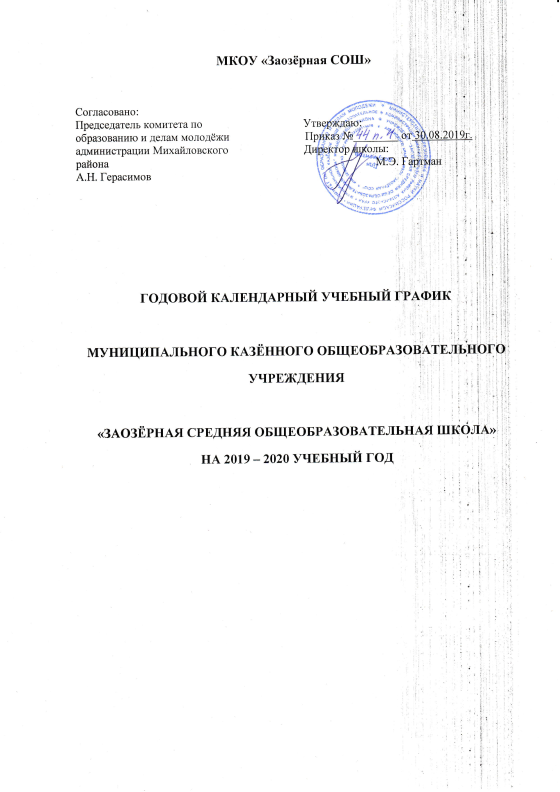 Продолжительность учебного годаПродолжительность учебного года:в  1-х классах – 33 недели; во 2-х – 4-х классах – 35 недели;в 5-х – 8-х классах, 10-х – 35 недели; 9-х, 11-х классах – 34 неделиКоличество классов – комплектов в каждой параллели:1-е классы – 1                        5-е классы – 2                    9-е классы – 1 2-е классы – 1                         6-е классы – 1                    10-е классы – 1 3-е классы – 1                        7-е классы – 1                    11-е классы – 1 4-е классы – 2                        8-е классы – 1 Регламентирование учебного процесса на учебный годУчебный год делитсяна первой ступени в 1-х - 4-х классах на четверти:на второй ступени в 5-х – 9-х классах на четверти:на третьей ступени в 10-х – 11-х классах на полугодия:Продолжительность каникул в течение учебного года:Для учащихся 1-х классов устанавливаются дополнительные недельные каникулыс 17 февраля по 21 февраля 2020г.Регламентирование образовательного процесса на неделюПродолжительность учебной недели:пятидневная учебная неделя в 1 классе;шестидневная учебная неделя во 2-х – 11-х классах.Регламентирование образовательного процесса на деньСменность:МКОУ работает в 1 смену;продолжительность урока:в 1-х классах – 35 минут в сентябре – ноябре;45 минут в декабре – мае;во 2-х – 11-х классах – 45 минутРежим учебных занятий:Занятия дополнительного образования (кружки, секции) обязательные индивидуальные и групповые занятия и т.д. организуются в другую для учащихся смену с предусмотренным временем на обед, но не ранее чем через 40 минут после основных занятий.Расписание занятий составляется с учётом различных форм организации занятий, выборности ряда курсов, соблюдения санитарно-гигиенических норм, с учётом психолого-педагогических особенностей обучающихся разного возраста.6.Организация промежуточной и  итоговой аттестации    Итоговая аттестация в 9-х, 11-х классах проводится соответственно срокам, установленным Министерством образования и науки Российской Федерации на данный учебный год.Промежуточная аттестация обучающихся осуществляется в соответствии с «Положением о промежуточной и итоговой аттестации и переводе учащихся» МКОУ «Заозёрная СОШ»Информация по 1-му классуВ 1 классе  22 ученик. Дети приняты в школу с 2 сентября 2019 года.Имеют медицинское заключение о готовности ребёнка к обучению.Обучение детей в 1-м классе проводится с соблюдением следующих требований:Учебные занятия проводятся в первую смену.5-дневная учебная неделя.Организация облегчённого учебного дня в средней учебной недели.Проведение не более 4-х уроков в день.Продолжительность уроков – 35 минут.Организация в середине учебного дня динамической паузы продолжительностью 40 минут.Использование «ступенчатого» режима обучения в первом полугодии ( в сентябре, октябре – 3 урока по 35 минут каждый, со второй четверти – 4 урока по 35 минут каждый).Обучение без домашних заданий и бального оценивания знаний обучающихся.Дополнительные недельные каникулы в середине третьей четверти. С целью профилактики утомления, нарушения осанки, зрения обучающихся на уроках проводятся физкультминутки и гимнастика для глаз при обучению письму, чтению, математики.Директор школы:_____________/ Гартман М.Э./ДатаДатаначала четверти окончания четверти1-ая четверть02.09.201927.10.20192-ая четверть05.11.201928.12.20193-ая четверть12.01.202021.03.20204-ая четверть30.03.202025.05.2020 – 1 классы31.05.2020- 2-4  классыДатаДатаначала четверти окончания четверти1-ая четверть02.09.201927.10.20192-ая четверть05.11.201928.12.20193-ая четверть12.01.202021.03.20204-ая четверть30.03.202025.05.2020 – 9 классы31.05.2020- 5-8  классыДатаДатаначала четверти окончания четверти1-ое полугодие02.09.201928.12.20192-ое полугодие12.01.202025.05.2020 – 11 классыДатаДатаПродолжительность в дняхначала каникул окончания каникулПродолжительность в дняхОсенние	28.10.1904.11.198 днейЗимние29.12.1911.01.2015 днейВесенние22.03.2029.03.208 днейНачалоРежимное мероприятиеОкончание 8-30первый урок9-159-15первая перемена9-259-25второй урок 10-1010-10вторая перемена (организация питания)10-3010-30третий урок11-1511-15третья перемена (организация питания)11-3511-35четвёртый урок12-2012-20четвёртая перемена12-3012-30пятый урок13-1513-15пятая перемена13-2513-25шестой урок14-1014-10шестая перемена14-2014-20седьмой урок15-05